Change Requestfor the update of ISO 20022 financial repository itemsNote: the purpose of this document is to give guidelines to parties who want to introduce a request to change an existing ISO 20022 message(s), or update other items of the ISO 20022 financial repository. Such change requests are subject to the approval of the ISO 20022 Standards Evaluation Group(s) in charge of the related message/item or to the approval of the Technical Support Group (TSG), if the requested change relates to the Business Application Header (BAH). Please consult the iso20022.org website for additional details on the maintenance process. Change requests are to be sent to iso20022ra@iso20022.org. All change requests conforming to this template received by June 1st will be considered for development in the following yearly ISO 20022 maintenance cycle which completes with publication of new message versions in April/May of the following year. Origin of the request:A.1 Submitter:  Payments CanadaA.2 Contact person: Mr. Anshul Tripathi, +1(416) 676-6151, atripathi@payments.ca Mr. Isak Penttila, +1(613)-315-4075, ipenttila@payments.caA.3 Sponsors: n.a.Related messages:camt.007, camt.008 and any other messages containing these elements.Description of the change request:The word “Interbank” in name of elements “Interbank Settlement Amount” and “Interbank Settlement Date” is spelled differently in camt.007 (“Inter Bank”) than in pacs.008 (“Interbank”). Refer the screenshots below from online editor: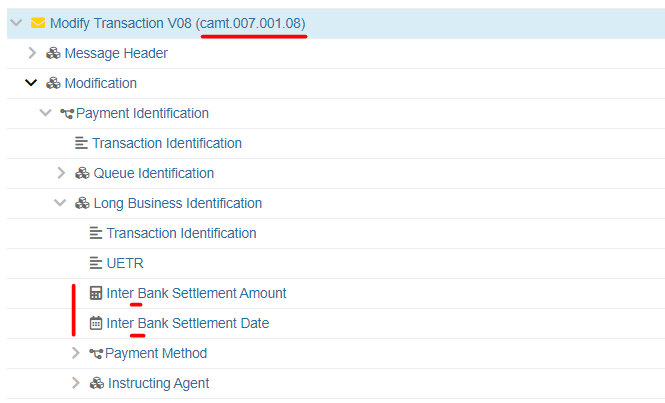 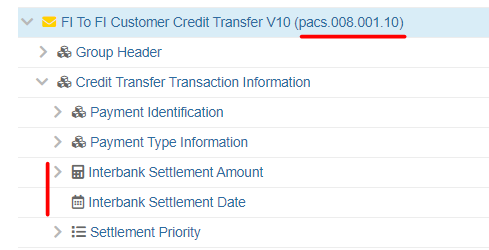 Purpose of the change:To correct and align the naming of these 2 elements across rest of the camt message set. The recommendation here is to follow the pacs.008 naming in all other messages for the same elements.Urgency of the request:Not urgent, but should be corrected perhaps in the next maintenance cycle.Business examples:Not sure business examples are necessary for this change request since it is a correction of an apparent mistake in the naming of same elements used across different ISO 20022 messages.SEG/TSG recommendation:This section is not to be taken care of by the submitter of the change request. It will be completed in due time by the SEG(s) in charge of the related ISO 20022 messages or the TSG for changes related to the BAH. Comments:Reason for rejection:ConsiderConsiderTiming- Next yearly cycle: 2022/2023(the change will be considered for implementation in the yearly maintenance cycle which starts in 2022 and completes with the publication of new message versions in the spring of 2023)- Next yearly cycle: 2022/2023(the change will be considered for implementation in the yearly maintenance cycle which starts in 2022 and completes with the publication of new message versions in the spring of 2023)- At the occasion of the next maintenance of the messages(the change will be considered for implementation, but does not justify maintenance of the messages in its own right – will be pending until more critical change requests are received for the messages)- At the occasion of the next maintenance of the messages(the change will be considered for implementation, but does not justify maintenance of the messages in its own right – will be pending until more critical change requests are received for the messages)- Urgent unscheduled(the change justifies an urgent implementation outside of the normal yearly cycle)- Urgent unscheduled(the change justifies an urgent implementation outside of the normal yearly cycle)- Other timing:- Other timing:- Other timing:Reject